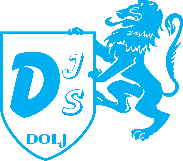 ERATĂ la anunţul nr. 330  publicat în data de 23.02.2024 privind organizarea concursului de promovare în grad profesional imediat celui deținutÎn cuprinsul anunțului, referitor la proba interviului din cadrul secțiunii: CALENDARUL DE DESFĂȘURARE A EXAMENULUI, BIBLIOGRAFIE ȘI TEMATICĂÎn loc de:”2.proba interviu, în data de 27 martie 2024, ora 1000, la sediul Direcției Județene de Sport Dolj; doar acei candidați care au obținut la proba scrisă minimum 50 puncte.”Se va citi:”2.proba interviu, în data de 29 martie 2024, ora 1000, la sediul Direcției Județene de Sport Dolj; doar acei candidați care au obținut la proba scrisă minimum 50 puncte.”